SE Ventures legt 500 Millionen Euro Fonds für Klimatechnik- und Industrie-Start-ups auf Mit Fund II verdoppelt der Risikokapitalfonds von Schneider Electric seinen Kapitalbestand und wird zu einem der größten Risikokapitalgeber für Klima- und Industrietechnologien.Ratingen, 18. November 2022 – SE Ventures, der Risikokapitalfonds von Tech-Konzern Schneider Electric, baut sein Investment in nachhaltige Klima- und Industrietechnologien weiter aus. Die mit dem sogenannten Fund II bereitgestellten 500 Millionen Euro verdoppeln den insgesamt verwalteten Kapitalbestand auf nun eine Milliarde Euro. Damit ist die in Kalifornien ansässige SE Ventures eine der weltweit größten Fondsgesellschaften, die auf Nachhaltigkeitstechnologien spezialisiert ist. Der neue Fund II wird im Januar 2023 seine Arbeit aufnehmen und nahtlos an die Investitionstätigkeiten des 2018 ins Leben gerufenen Fund I anknüpfen. Ziel bleibt die Förderung von auf Klima-Tech, industrielle KI, Mobilität, Prop-Tech und Cybersicherheit spezialisierten Unternehmen. Damit steht das Investment im Einklang mit dem seit über einem Jahrzehnt verfolgten Geschäftsmodell von Schneider Electric: Kunden und Partnern nachhaltiges Wirtschaften zu ermöglichen.Investitionen in eine nachhaltige Zukunft„Wir leben heute in einer Welt, die von drei fundamentalen Krisen geprägt ist: Klimakrise, Wirtschaftskrise und Energiekrise,“ erklärt Nadège Petit, die als Chief Innovation Officer bei Schneider Electric tätig ist. Für sie ist daher klar: „Wir brauchen einen tiefgreifenden Wandel. Und den möchten wir mit unserer Innovationskraft in den Bereichen Elektrifizierung, Digitalisierung und Dekarbonisierung aktiv mitgestalten. Mit dem nun aufgelegten Fund II bekräftigen wir dieses Commitment und setzen insbesondere unsere Strategie zur Förderung von Start-ups weiter fort. Unternehmen, die eine besondere, vielversprechende Idee verfolgen und mutig an deren Umsetzung arbeiten, möchten wir die Ressourcen, Werkzeuge und Partner zur Verfügung stellen, die sie für ihren Erfolg benötigen. Immer mit dem Ziel, gemeinsam eine lebenswerte Zukunft für uns alle zu schaffen.“Aufgebaut im Sinne eines klassischen Risikokapitalfonds, sind für SE Ventures vor allem eine agile Entscheidungsfindung sowie beschleunigte Investitionen charakteristisch. Gleichzeitig erhalten die finanzierten Unternehmen Zugriff auf das globale Ökosystem von Schneider Electric. Während der Laufzeit von Fund I hat SE Ventures die Wirksamkeit seines einzigartigen Modells wiederholt unter Beweis gestellt. So wurden Investitionen in über 40 Start-ups und sieben Venture-Fonds getätigt sowie Partnerschaften mit über 200 Start-ups geschlossen.SE Venture und Schneider Electric„Das gemeinsame Investment von Schneider Electric und SE Ventures ist als Investition in eine bessere Zukunft gedacht. Denn wir finanzieren die wirklich großen und disruptiven Ideen, mit denen es möglich ist, mehr Nachhaltigkeit mit mehr wirtschaftlichem Erfolg zu kombinieren“, beschreibt Amit Chaturvedy, Global Head and Managing Partner bei SE Ventures, die Aufgabe des Fonds. „Mit Fund II können wir, gemeinsam mit Schneider Electric, gerade Start-ups einen entscheidenden Mehrwert bieten. Insbesondere unser Wissen um die spezifischen Geschäftsmodelle und Märkte macht uns dabei zum idealen Partner.“Unter dem Vorsitz von Amit Chaturvedy wird SE Ventures von einem Team aus erfahrenen Expertinnen und Experten geleitet und kann auf ein weit verzweigtes Netzwerk aus Gründern, Risikokapitalgebern und Branchenexperten zurückgreifen. Für das gesamte Portfolio von SE Ventures gilt, dass die Fondsgesellschaft eng mit den finanzierten Unternehmen zusammenarbeitet und Möglichkeiten der Kooperation mit den Geschäftsbereichen, Kunden und Partnern von Schneider Electric auslotet. Im Zuge von Fund II wird das globale Team von SE Ventures kontinuierlich weiter ausgebaut.Über SE VenturesSE Ventures ist ein globaler Risikokapitalfonds, der von Schneider Electric getragen wird. SE Ventures unterstützt wegweisende Ideen und mutige Unternehmer, die von Schneider Electrics fundiertem Fachwissen und seiner globalen Kundenreichweite profitieren können. SE Ventures fungiert als strategischer Wachstumsbeschleuniger für Unternehmen wie Augury, Claroty, Aquant, AutoGrid, Enable, Kojo, Poka, Proterra, Scandit, Volta und andere Start-ups aus den Bereichen Nachhaltigkeit und industrieller Technologie.www.seventures.com Impact Company Schneider ElectricNachhaltigkeit ist bei Schneider Electric fest in der Unternehmens-DNA verankert. Seit mehr als 15 Jahren leistet das Unternehmen mit innovativen Lösungen seinen Beitrag zu einer wirtschaftlich und sozial verträglichen Klimawende. Schneider Electric versteht sich in diesem Sinne als Impact Company, die ihre Kunden und Partner zu einem nachhaltig erfolgreichen Wirtschaften befähigt. Gleichzeitig geht es auch um das Eintreten für Werte: Unternehmenskultur und Ecosystem sind eng an modernen ESG-Kriterien orientiert. Schneider Electric wurde 2021 mit dem unabhängigen Deutschen Nachhaltigkeitspreis ausgezeichnet und mehrfach von Corporate Knights zu einem der nachhaltigsten Unternehmen der Welt gekürt.Über Schneider ElectricWir von Schneider Electric möchten die optimale Nutzung von Energie und Ressourcen für alle ermöglichen und damit den Weg zu Fortschritt und Nachhaltigkeit ebnen. Wir nennen das Life Is On.Wir sind Ihr digitaler Partner für Nachhaltigkeit und Effizienz.Wir fördern die digitale Transformation durch die Integration weltweit führender Prozess- und Energietechnologien, durch die Vernetzung von Produkten mit der Cloud, durch Steuerungskomponenten sowie mit Software und Services über den gesamten Lebenszyklus hinweg. So ermöglichen wir ein integriertes Management für private Wohnhäuser, Gewerbegebäude, Rechenzentren, Infrastruktur und Industrien.Die tiefe Verankerung in den weltweiten lokalen Märkten macht uns zu einem nachhaltigen globalen Unternehmen. Wir setzen uns für offene Standards und für offene partnerschaftliche Eco-Systeme ein, die sich mit unserer richtungsweisenden Aufgabe und unseren Werten Inklusion und Empowerment identifizieren.www.se.com/de Folgen Sie uns auf:    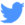 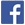 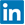 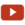 Entdecken Sie die neuesten Ansätze und Erkenntnisse zum Thema NachhaltigkeitHashtags: #SchneiderElectric #LifeIsOn #InnovationAtEveryLevel #EcoStruxure